GCSE SPANISH THEMES & TOPICS LISTTheme 1 (4 booklets) Identity and culture    
Topic 1:  Me, my family and friends 
Topic 2: Technology in everyday life
Topic 3: Free-time activities 
Topic 4: Customs and festivals in Spanish-speaking countries/communitiesTheme 2 (3 booklets) Local, national, international and global areas of interestTopic 1: Home, town, neighbourhood and region Topic 2: Social issues: Charity /Voluntary Work & Healthy/unhealthy LivingTopic 3: Global issues: The environment & Poverty/HomelessTopic 4: Travel and TourismTheme 3 (1 booklet) Current and future study and employmentTopic 1: My studiesTopic 2: Life at school/collegeTopic 3: Education post-16Topic 4: Jobs, career choices and ambitionsFLOWCHART BOOKLETS CHECK LISTTheme 1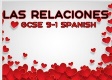 Las relaciones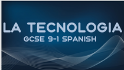 La tecnología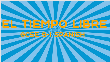 El tiempo libre Las fiestas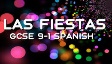 Theme 2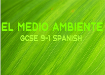 El medio ambiente 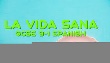 La salud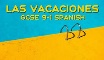 De vacaciones Theme 3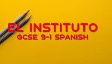  Mi instituto  El trabajo 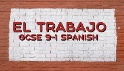 